          Serdecznie zapraszamywszystkich chętnych do udziałuw szkolnym konkursie 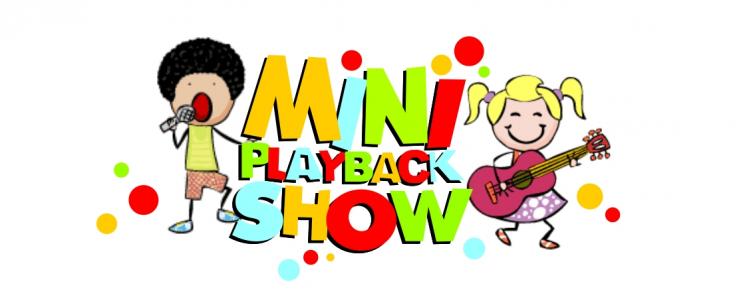 Konkurs odbędzie się 26. 02.2016r. o godzinie 16.30W Domu Kultury w Laskowicach.Zgłoszenia przyjmują: p. Rządkowska, p. Kanabaj, p. Wojciechowskado 19.02.2016r.Zgłoszenia powinny zawierać imiona i nazwiska uczestników oraz tytuł i wykonawcę prezentowanego utworu.W konkursie mogą brać udział soliści oraz zespoły do 6 osób. Każdy uczestnik może wystąpić tylko raz jako solista oraz /albo tylko w jednym zespole.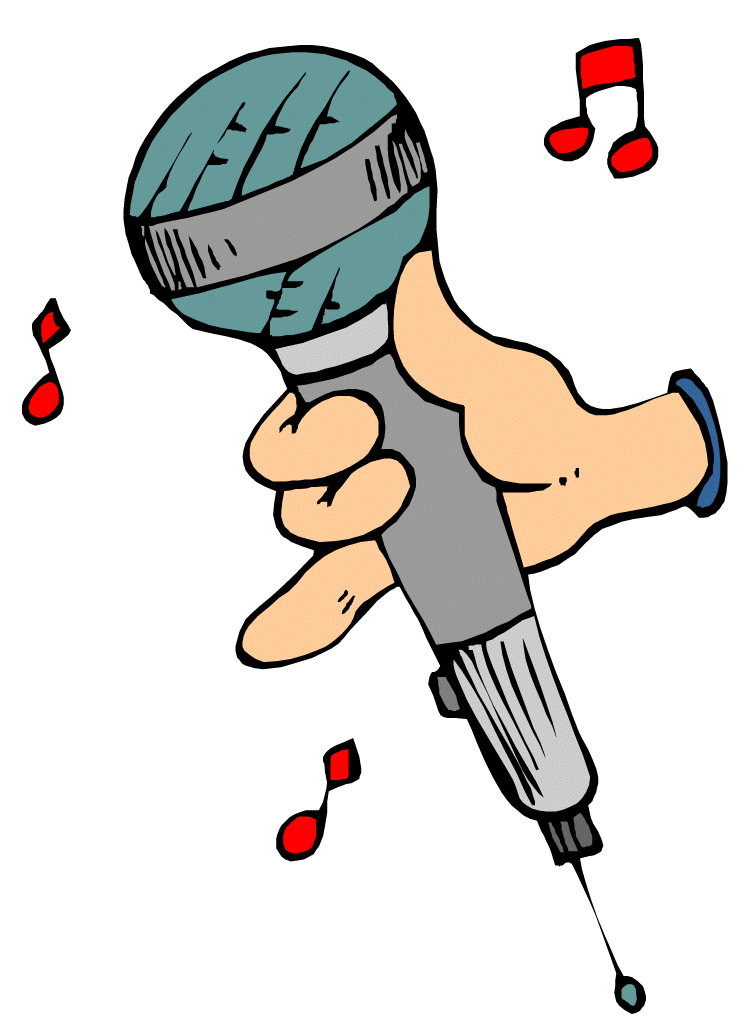 ZAPRASZAMY!